日本法医画像研究会賛助会員（団体）入会申込書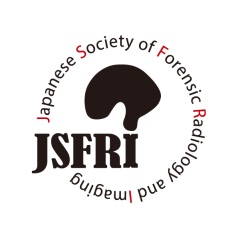 平成   年   月   日　以上をご記載の上、お手数ですが、下記のe-mailアドレスまで送信していただければ幸いです。また加入費の振込に関しましては、研究会ご参加時、受付にて現金でお支払いいただくか、お手数ですが、下記振込先に振り込みをお願いいたします。なお、振り込み手数料は会員様にてご負担くださいますようお願いいたします。その際、領収書が必要な場合は、下記e-mailまでお問い合わせくださいe-mail	：　jsfri-office ＠ umin.ac.jp振込先　ゆうちょ銀行　店名：〇一九店（ゼロイチキユウ）店　口座番号：０７３１０３１
（郵便局をご利用の方は口座番号：００１７０−７−０７３１０３１）口座名称：日本法医画像研究会（ニホンホウイガゾウケンキュウカイ）フリガナ公開名簿への記載可否会社・団体名可・否代表者氏名可・否役職可・否連絡担当者氏名可・否役職可・否所在地〒可・否TEL可・否FAX可・否e-mail可・否会誌送付先（所在地と異なる場合のみ記載してください）可・否加入口数口（一口 10,000円）口（一口 10,000円）ご意見/ご希望（任意）